EAA COVID19 Educational Resource ResponseStudent and Parent Feedback SurveyAt the end of each week, assigned teachers are requested to contact students and parents and record their responses, or at least the responses of either students or their parents to the following questions. Response categories for each question are written below in blue, where applicable:Student no.:Age of student:4-6, 7-10, 11-13Name of completed project:I/my child enjoyed this project: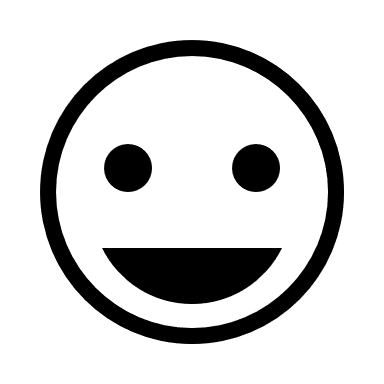 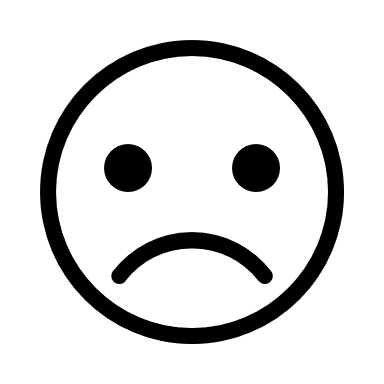 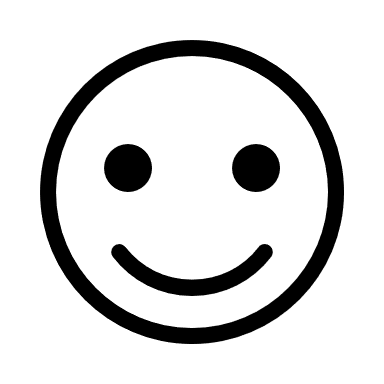 Younger students (4-10): Parents and older students: Agree, neutral, disagreeI/my child learned from this project:Younger students (4-10): Parents and older students: Agree, neutral, disagreeThe instructions were clear and easy to follow:Younger students (4-10): Parents and older students: Agree, neutral, disagreeQuestions the teacher can ask a sample set of questions:How many days did it take to complete this project?I worked with my child/parent on this project yes, noI was able to find everything I need for this project at home yes, noOther feedback:Notes:For question 1, the teacher must record each individual response as student 1, student 2 student 3 and so on.In questions 4-6, the smileys are only used if the teacher is collecting responses by messaging her students aged 4-6. For older students and parents, the teacher can ask them if they agree or disagree with the statement made and record their responseTeacher Feedback SurveyWhat did you like about this project?What did you not like about this project? The project was too longThe project was too difficultThe project required resources that are unlikely to be available to studentsOtherIf other, please elaborate: